T.C.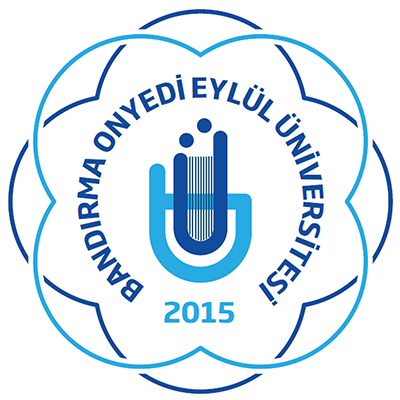 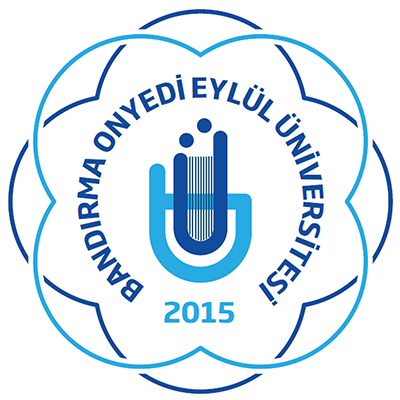 BANDIRMA ONYEDİ EYLÜL ÜNİVERSİTESİSOSYAL BİLİMLER ENSTİTÜSÜ MÜDÜRLÜĞÜ ……………………………..ANABİLİM DALI   Dosya Kodu: 302.11.02  Konu: …………’nun Ek Süre Talep Formu(İlgili öğrencinin ad-soyad bilgisi konuya yazılmalıdır.)		           SOSYAL BİLİMLER ENSTİTÜSÜ MÜDÜRLÜĞÜNEEnstitümüzün……………………………………………………Anabilim Dalı’na kayıtlı …………………  numaralı Yüksek Lisans / Doktora öğrencisi …........................... nin, Ek Süre Talebi Anabilim Dalı Başkanlığımızca uygun bulunmuş olup, Öğrencinin Ek Süre Talep formu ekte sunulmuştur. 	Bilgilerinizi ve gereğini arz ederim. e-İmzalıUnvanı Adı SoyadıAnabilim Dalı BaşkanıEK: Ek Süre Talep Formu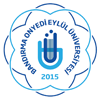 BANDIRMA ONYEDİ EYLÜL ÜNİVERSİTESİSOSYAL BİLİMLER ENSTİTÜSÜEK SÜRE TALEP FORMUDök. No: Sayfa No:1/1Anabilim Dalınızın ………………………………Programı……………numaralı öğrencisiyim. Tez aşamasında bulunmaktayım. 10 Haziran 2020 tarihli ve 31151 sayılı Resmî Gazete’ de yayımlanan Lisansüstü Eğitim ve Öğretim Yönetmeliğinin 35 inci maddesinde yapılan değişiklik gereği, 1 dönem ek süre verilmesini talep etmekteyim.Gereğini arz ederim.Daha Önce Alınan Ek Süreler: 1. Kez	2. Kez                                                                                                               …../…../2022                                                                                                                      Öğrencinin Adı-Soyadı                                                                                                                        İmzasıDanışmanın Adı Soyadı:İmzası:TarihNot: Dilekçe Anabilim Dalı Başkanlığına teslim edildikten sonra Anabilim Dalı Başkanlığınca UYGUNDUR yazısı ile birlikte EBYS üzerinden Enstitü Müdürlüğüne gönderilmesi gerekmektedir. 